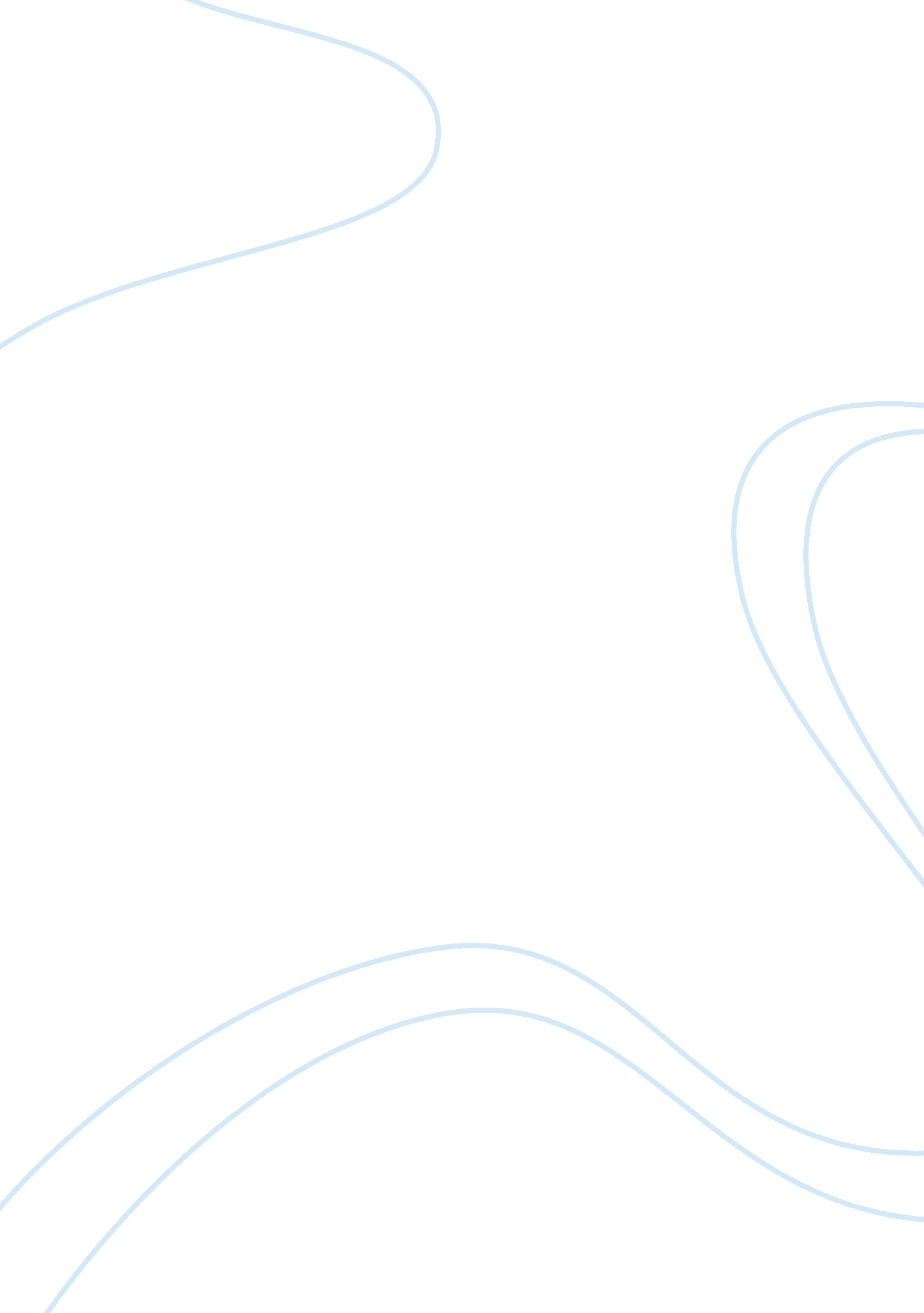 Ecological interaction of humans and reptiles environmental sciences essayEnvironment, Ecology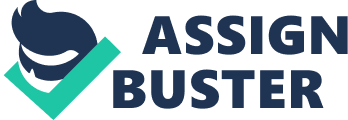 Ecological interaction is the relation between species that live together in a community ; specifically, the consequence an person of one species may exercise on an person of another species. Reptiles and amphibious vehicles seems non to play a really important function in the sustainability of human life on Earth but deeper research into the functions of these beings indicates that they are of importance. There are assorted ecological menaces which can impact reptilians. Habitat loss and devastation is a major ecological issue impacting reptilian species. Habitat loss is widely recognized as the taking menace to planetary biodiversity. While hard to specifically categorise, habitat loss take topographic points on an overlapping scope from small-scale to large-scale and from absolute devastation to subtle debasement. There are many factors which contribute to this phenomena. Activities such as excavation, logging, switching cultivation and glade of secret plans of land can present menace to the natural home grounds of many herpes. This promotes migration of species from one country to another therefore cut downing the diverseness of the country. Climate alteration is another deduction which can act upon the lives of herpes and reptilians. Climate alteration responses will be influenced by a figure of factors: ( 1 ) expected alterations and incompatibility in local environmental and habitat conditions ; ( 2 ) the phenology ( clocking ) of life-requisite activities ; ( 3 ) interactions with emerging pathogens and invasive species ; and ( 4 ) interactions with other environmental stressors ( e. g. , chemicals ) . Over the short term ( e. g. , yearly ) , the interaction of these factors will find generative success rates and endurance to metabolism. Over the long term, the regularity and extent of utmost temperature and precipitation events will probably act upon the continuity of local populations, distribution capablenesss and therefore the construction of meta-populations on the landscape. Alternation in air and H2O temperature, precipitation, and the hydro period ( Carey and Alexander 2003 ) tends to impact amphibious and reptilian species since they are extremely sensitive to and react strongly to these alterations. This is due to them being poikilotherms ; their organic structure temperature depends on most favourable environmental status. Amphibians require aquatic and damp home ground for puting egg and larval development and station metamorphous life phases severally. Amphibians are more likely to see lower endurance rate to metabolism as the temperature warms and variableness of H2O proceed. Speciess related with passing Waterss, such as low pools and jumping watercourses may be preponderantly susceptible to altered precipitation forms. Temperatures outside of their thermic optima will besides do physiological emphasiss. Some reptile species exhibit temperature-dependent sex finding during egg incubation that could be influenced by alterations and variableness in planetary climate. Because of their affinities to aquatic home grounds and their little size, amphibious vehicles typically have comparatively little place scopes and low dispersion rates. Reptiles are more nomadic and have a greater ability to defy the expected drier and warmer conditions. However, because cardinal home grounds and species scopes have already been altered and fragmented by human usage and development, the physical tracts to link animate beings with suited home grounds ( e. g. , upwards in latitude or lift ) may non be. Direct ecological interactions between herpes includes: niche differenciation ( resource breakdown ) , predation and competition. Niche differenciationrefers to the procedure by which natural choice thrusts viing species into different forms of resource usage or different niches. This causes one coinage to partition resource with another so that one does non wholly out compete the other, accordingly coexistence is achieved through the distinction of their realized ecological niches. Niche partitioning may non happen if there is sufficient geographic and ecological infinite for beings to spread out into. A typical illustration of resource breakdown is shown by the Anolis lizards in the tropical rain forest. Although they portion common nutrient demands - chiefly insect, they evade competition by shacking in different parts of the rain forest. Some live on the foliage litter floor while others live on fly-by-night subdivisions, thereby avoiding competition over nutrient in those subdivisions ofthe forest. Resourse breakdown is a type of niche distinction. Resource partitioning occurs when biological species require different parts of the same resource. Human interactions with amphibious populations. Human existences have impacted about on every life animal on Earth both straight and indirectly. Worlds have interacted with amphibious vehicles since antiquity. Some of these exchanges are direct and easy understood while other connexions are more hard to spot. Human activity has caused the disappearing of many carnal species, the deceases and diseases of others and as a consequence, pose major a menace to the Earth 's biodiversity. Due to human interactions, many at that place has been dramatic diminutions in amphibious populations, including population clangs and mass localised extinctions, have been noted since the 1980s from locations all over the universe. These diminutions are perceived as one of the most critical menaces to planetary biodiversity, and several causes are believed to be involved, including, over exploiataion, pollutionand chemical usage, habitat devastation and alteration, clime alteration, and increased ultraviolet-B radiation ( UV-B ) . Human interactions can be direct and indirect. Direct interactions with amphibious vehicles: this involves straight taking species of amphibious vehicles which includes toads, frogs, salamanders, triton and utilizing them for commercial and economic intents. One direct human interaction is over development. As with many other resources that worlds consume and over exploit, Amphibious species are no exclusion. Frogs are commercially of import for their nutrient value. The legs of some Rana catesbeiana species are in heavy demand in China, Europe ( particularly France ) and in parts of the United States, particularly Louisiana. The worldwide crop is an estimated 200 million Rana catesbeianas ( about 10, 000 metric dozenss ) yearly. Major Rana catesbeiana providers include Bangladesh, China, Indonesia, and Japan, with about 80 million collected each twelvemonth from rice Fieldss in Bangladesh entirely. As a consequence, populations have fallen drastically from inordinate development ( Economic and Ecologic Importance of Amphibians: Investigating the Connections Between Amphibians and Humans ) hypertext transfer protocol: //www. suite101. com/content/amphibianhuman-interactions-a179036 # ixzz15aCfnKk6 ) In add-on, many amphibious species are removed from the natural state to be used as pets, and to provide biological markets. This development of species has besides lead to mass diminution of amphibious populations. Indirect human interactions: these include all the activities that human existences do to change theenvironment, which intern affects all carnal populations and planetary biodiversity. The current planetary loss of species is a procedure generated by the activities of worlds. As we modify our environment for our ain terminals, it is clear that the devastation of the home grounds of other species leads straight to their disappearing. Indirect human interactions, that has lead to mass diminution includes: Water quality factors ( chiefly caused by pollution and chemical usage ) : Many H2O ways are polluted by human activities particularly agricultural and industrial activities. These pollutants contaminate the H2O ways that many amphibious vehicles use as home grounds and since amphibious vehicles have permeable, open tegument and eggs that may readily absorb toxic substances from the environment. Their eggs are laid in H2O or in damp countries, and their larvae ( polliwogs ) are aquatic. Because amphibious vehicles are closely tied to an aquatic environment, the quality of the H2O in which they live can impact their growing, development, and endurance. Because pollutants, waterborne pathogens, and planetary environmental alterations can all affect H2O quality, these factors can in bend affect amphibious vehicles. Conversely, amphibious vehicles are of import indexs of H2O quality, and are considered a lookout species, intending that what affects amphibious vehicles soon may impact other carnal species in the hereafter. Acidification. A figure of surveies have shown that acidification of fresh H2O ( that is, a decrease in pH to acidic degrees ) via acid rain, acid snowmelt, or other manners of pollution are harmful to amphibious growing and development. Some species are more tolerant of acid conditions than others. Therefore, depending on the species, the sum of sourness, and other environmental variables, amphibious vehicles may see developmental malformations and increased mortality due to acidification. Acidification potentially affects amphibious populations and the communities in which amphibious vehicles live. For illustration, some populations of frogs in Britain have likely been reduced by H2O acidification. Salamander populations in Colorado seem to hold declined because of increased acidification during snowmelt. Several surveies have shown that acidification of the H2O can impact competition and predation between amphibious vehicles. Therefore, the larvae of some frog species may hold increased survival rates under acerb conditions because their salamander marauders show reduced predation at low pH. Nitrates and Nitrites. Many chemical merchandises used inagribusinessand industry pollute aquatic home grounds, doing potentially terrible harm to ecosystems. For illustration, the addition in concentration of nitrate in surface H2O on agricultural land due to legion beginnings may be risky to many species of fish, Toxic Substances. Merely as amphibious species display fluctuation in sensitiveness to nitrate-related compounds, they besides show fluctuation in tolerance to other toxic substances that may be found in H2O. Insecticides such as organophosphates, carbonates, and man-made pyrethroids, which are used chiefly in harvest production, have a broad array of effects on amphibious vehicles. Depending on the concentrations used and the species involved, some of these substances may be deadly, may impact growing and development, or may impact metabolism. Habitat alteration change and atomization. Habitat alteration or devastation includes the building of substructure and roads, excavation and logging activities etc. and is one of the most dramatic issues impacting amphibious species worldwide. As amphibious vehicles by and large need aquatic and tellurian home grounds to last, menaces to either home ground can impact populations. Hence, amphibious vehicles may be more vulnerable to habitat alteration than beings that merely necessitate one home ground type. Large scale clime alterations may farther be modifying aquatic home grounds, forestalling amphibious vehicles from engendering wholly. Climate alteration Anthropogenic planetary heating has unambiguously exerted a major consequence on amphibious diminutions. For illustration, in the Monteverde Cloud Forest, a series of remarkably warm old ages led to the mass disappearings of the Monteverde Harlequin toad and the Golden Toad. ( decline_in_amphibian _populations. com ) . An increased degree of cloud screen, which has warmed the darks and cooled down daytime temperatures in an effort to command planetary heating, has been blamed for easing the growing and proliferation of the fungus Batrachochytrium dendrobatidis ( the causative agent of the fungous infection chytridiomycosis. Chytridiomycosis or Chytrid Fungus is an epizootic and a major subscriber to the diminution of amphibious populations around the universe, endangering many species with extinction. This fungus is a planetary emerging amphibious pathogen which is turn outing to be one of the worst craniate infective diseases found so far. It is doing a immense sum of extinction and disease within amphibious populations. More than 100 species of amphibious vehicles are known to be affected by the chytrid fungus ( Batrachochytrium dendrobatidis ) . Some are really susceptible and die rapidly while others which are more immune are bearers of the pathogen. This disease is already credited with pass overing out toads and frogs in big Numberss in Australia and South America. ( decline_in_amphibian _populations. com ) The increased temperature caused by planetary heating has besides caused the disappearing of many species from progressively hot home grounds. The rise in sea degrees which causes attendant implosion therapy and devastation of home ground has besides lead to extinction of some species. Ultra violet radiation Degrees of UV-B radiation in the ambiance have risen significantly over the past few decennaries, due to stratospheric ozone depletion and clime alteration. Research workers have found that UV-B radiation can kill amphibious vehicles straight, cause sublethal effects such as slowed growing rates and immune disfunction. The sum of harm depends upon the life phase, the species type and other environmental parametric quantities. Salamanders and toads that produce less photolyase, an enzyme that counteracts DNA harm from UVB, are more susceptible to the effects of loss of the ozone bed. Exposure to ultraviolet radiation may non kill a peculiar species or life phase but may do terrible harm to it. 